Sudbury Youth Soccer Referee Registration Form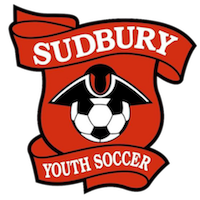 Please submit the following information to register as a Sudbury Youth Soccer Referee:First Name:  _____________________________________________________________________________________Last Name: ______________________________________________________________________________________Address: _________________________________________________________________________________________Guardian Name: ________________________________________________________________________________Email for child (if the child has one): _________________________________________________________Email for parent: _______________________________________________________________________________DOB of child: ___________________________________________________________________________________